https://rjptonline.org/AbstractView.aspx?PID=2022-15-9-54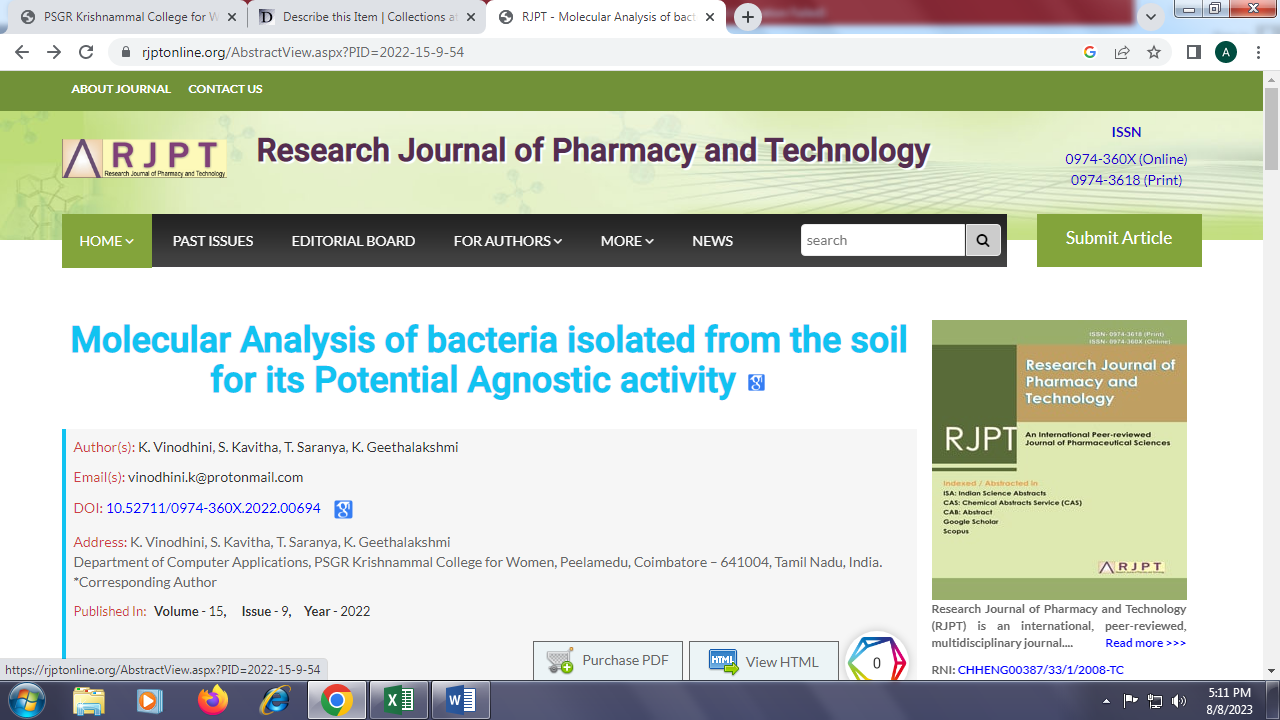 